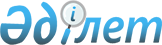 О внесении изменений в решение Кызылординского городского маслихата от 20 декабря 2012 года N 12/2 "О городском бюджете на 2013-2015 годы"
					
			Утративший силу
			
			
		
					Решение Кызылординского городского маслихата от 5 декабря 2013 года N 24/1. Зарегистрировано Департаментом юстиции Кызылординской области 10 декабря 2013 года за N 4555. Утратило силу в связи с истечением срока применения - (письмо Кызылординского городского маслихата от 15 апреля 2014 года N 259)      Сноска. Утратило силу в связи с истечением срока применения - (письмо Кызылординского городского маслихата от 15.04.2014 N 259).

      В соответствии с пунктом 2 статьи 106, пунктом 1 статьи 109 Кодекса Республики Казахстан от 4 декабря 2008 года "Бюджетный кодекс Республики Казахстан", подпунктом 1) пункта 1 статьи 6 Закона Республики Казахстан от 23 января 2001 года "О местном государственном управлении и самоуправлении в Республике Казахстан" Кызылординский городской маслихат РЕШИЛ:



      1. Внести в решение Кызылординского городcкого маслихата от

20 декабря 2012 года N 12/2 "О городском бюджете на 2013-2015 годы" (зарегистрировано в Реестре государственной регистрации нормативных правовых актов за N 4378, опубликовано от 28 декабря 2012 года за N 55 в газете "Ақмешіт ақшамы", от 28 декабря 2012 года за N 53 в газете "Ел тілегі") следующие изменения:



      подпункт 1) пункта 1 указанного решения изложить в новой редакции:

      "1) доходы – 31 192 278 тысяч тенге, в том числе:

      налоговые поступления – 8 763 340 тысяч тенге;

      неналоговые поступления – 133 161 тысяч тенге;

      поступления от продажи основного капитала – 929 499 тысяч тенге;

      поступления трансфертов – 21 366 278 тысяч тенге, в том числе объем субвенции 3 613 100 тысяч тенге;".

      подпункт 2) пункта 1 указанного решения изложить в новой редакции:

      "2) затраты – 31 718 657,8 тысяч тенге;".



      приложения 1, 4 указанного решения изложить в новой редакции согласно приложению 1, 2 к настоящему решению.



      2. Настоящее решение вводится в действие со дня его первого официального опубликования и распространяется на отношения, возникшие с 1 января 2013 года.      Председатель внеочередной

      ХХIV сессии Кызылординского

      городского маслихата                      М. ЕСЖАНОВ      Секретарь Кызылординского

      городского маслихата                      И. КУТТЫКОЖАЕВ      Приложение 1

      к решению внеочередной ХXIV сессии

      Кызылординского городского маслихата

      от 05 декабря 2013 года N 24/1      Приложение 1

      к решению очередной XII сессии

      Кызылординского городского маслихата

      от 20 декабря 2012 года N 12/2        

Городской бюджет на 2013 год      Приложение 2

      к решению внеочередной ХXIV сессии

      Кызылординского городского маслихата

      от 05 декабря 2013 года N 24/1      Приложение 4

      к решению очередной XII сессии

      Кызылординского городского маслихата

      от 20 декабря 2012 года N 12/2        

Объем расходов на 2013 год по бюджетным программам поселков и аульных округов
					© 2012. РГП на ПХВ «Институт законодательства и правовой информации Республики Казахстан» Министерства юстиции Республики Казахстан
				Категория Категория Категория Категория Категория Категория Категория Категория Категория Категория Сумма, тысяч тенге
Класс Класс Класс Класс Класс Класс Класс Класс Класс ПодклассПодклассПодклассПодклассПодклассПодклассПодклассСпецифика Специфика Специфика Специфика Специфика Наименование 
1. Доходы1. Доходы1. Доходы31 192 278,01Налоговые поступленияНалоговые поступленияНалоговые поступления8 763 340,00101Подоходный налогПодоходный налогПодоходный налог3 831 554,022Индивидуальный подоходный налогИндивидуальный подоходный налогИндивидуальный подоходный налог3 831 554,00101Индивидуальный подоходный налог с доходов, облагаемых у источника выплатыИндивидуальный подоходный налог с доходов, облагаемых у источника выплатыИндивидуальный подоходный налог с доходов, облагаемых у источника выплаты3 201 085,00202Индивидуальный подоходный налог с доходов, не облагаемых у источника выплатыИндивидуальный подоходный налог с доходов, не облагаемых у источника выплатыИндивидуальный подоходный налог с доходов, не облагаемых у источника выплаты321 722,00404Индивидуальный подоходный налог с доходов иностранных граждан, облагаемых у источника выплатыИндивидуальный подоходный налог с доходов иностранных граждан, облагаемых у источника выплатыИндивидуальный подоходный налог с доходов иностранных граждан, облагаемых у источника выплаты306 000,00505Индивидуальный подоходный налог с доходов иностранных граждан, не облагаемых у источника выплатыИндивидуальный подоходный налог с доходов иностранных граждан, не облагаемых у источника выплатыИндивидуальный подоходный налог с доходов иностранных граждан, не облагаемых у источника выплаты2 747,00303Социальный налогСоциальный налогСоциальный налог2 866 798,011Социальный налогСоциальный налогСоциальный налог2 866 798,00101Социальный налогСоциальный налогСоциальный налог2 866 798,00404Hалоги на собственностьHалоги на собственностьHалоги на собственность1 494 128,011Hалоги на имуществоHалоги на имуществоHалоги на имущество884 239,00101Налог на имущество юридических лиц и индивидуальных предпринимателейНалог на имущество юридических лиц и индивидуальных предпринимателейНалог на имущество юридических лиц и индивидуальных предпринимателей855 739,00202Hалог на имущество физических лицHалог на имущество физических лицHалог на имущество физических лиц28 500,033Земельный налогЗемельный налогЗемельный налог158 532,00101Земельный налог с физических лиц на земли сельскохозяйственного назначенияЗемельный налог с физических лиц на земли сельскохозяйственного назначенияЗемельный налог с физических лиц на земли сельскохозяйственного назначения300,00202Земельный налог с физических лиц на земли населенных пунктовЗемельный налог с физических лиц на земли населенных пунктовЗемельный налог с физических лиц на земли населенных пунктов18 777,00303Земельный налог на земли промышленности, транспорта, связи, обороны и иного не сельскохозяйственного назначенияЗемельный налог на земли промышленности, транспорта, связи, обороны и иного не сельскохозяйственного назначенияЗемельный налог на земли промышленности, транспорта, связи, обороны и иного не сельскохозяйственного назначения7 200,00606Земельный налог на земли особо охраняемых природных территорий, земли оздоровительного, рекреационного и историко-культурного назначенияЗемельный налог на земли особо охраняемых природных территорий, земли оздоровительного, рекреационного и историко-культурного назначенияЗемельный налог на земли особо охраняемых природных территорий, земли оздоровительного, рекреационного и историко-культурного назначения20,00707Земельный налог с юридических лиц и индивидуальных предпринимателей, частных нотариусов и адвокатов на земли сельскохозяйственного назначенияЗемельный налог с юридических лиц и индивидуальных предпринимателей, частных нотариусов и адвокатов на земли сельскохозяйственного назначенияЗемельный налог с юридических лиц и индивидуальных предпринимателей, частных нотариусов и адвокатов на земли сельскохозяйственного назначения30,00808Земельный налог с юридических лиц, индивидуальных предпринимателей, частных нотариусов и адвокатов на земли населенных пунктовЗемельный налог с юридических лиц, индивидуальных предпринимателей, частных нотариусов и адвокатов на земли населенных пунктовЗемельный налог с юридических лиц, индивидуальных предпринимателей, частных нотариусов и адвокатов на земли населенных пунктов132 205,044Hалог на транспортные средстваHалог на транспортные средстваHалог на транспортные средства451 037,00101Hалог на транспортные средства с юридических лицHалог на транспортные средства с юридических лицHалог на транспортные средства с юридических лиц161 037,00202Hалог на транспортные средства с физических лицHалог на транспортные средства с физических лицHалог на транспортные средства с физических лиц290 000,055Единый земельный налогЕдиный земельный налогЕдиный земельный налог320,00101Единый земельный налогЕдиный земельный налогЕдиный земельный налог320,00505Внутренние налоги на товары, работы и услугиВнутренние налоги на товары, работы и услугиВнутренние налоги на товары, работы и услуги255 545,022АкцизыАкцизыАкцизы84 847,00707Пиво, произведенное на территории Республики КазахстанПиво, произведенное на территории Республики КазахстанПиво, произведенное на территории Республики Казахстан1 747,09090Бензин (за исключением авиационного) собственного производства, реализуемый производителями оптомБензин (за исключением авиационного) собственного производства, реализуемый производителями оптомБензин (за исключением авиационного) собственного производства, реализуемый производителями оптом19 800,09191Дизельное топливо собственного производства, реализуемое производителями оптом Дизельное топливо собственного производства, реализуемое производителями оптом Дизельное топливо собственного производства, реализуемое производителями оптом 9 500,09393Дизельное топливо собственного производства, реализуемое производителями в розницу, а также

используемое на собственные производственные нуждыДизельное топливо собственного производства, реализуемое производителями в розницу, а также

используемое на собственные производственные нуждыДизельное топливо собственного производства, реализуемое производителями в розницу, а также

используемое на собственные производственные нужды0,09696Бензин (за исключением авиационного) реализуемый юридическими и физическими лицами в розницу, а также используемый на собственные производственные нуждыБензин (за исключением авиационного) реализуемый юридическими и физическими лицами в розницу, а также используемый на собственные производственные нуждыБензин (за исключением авиационного) реализуемый юридическими и физическими лицами в розницу, а также используемый на собственные производственные нужды45 300,09797Дизельное топливо, реализуемое юридическими и физическими лицами в розницу, а также используемое на собственные производственные нуждыДизельное топливо, реализуемое юридическими и физическими лицами в розницу, а также используемое на собственные производственные нуждыДизельное топливо, реализуемое юридическими и физическими лицами в розницу, а также используемое на собственные производственные нужды8 500,033Поступления за использование природных и других ресурсовПоступления за использование природных и других ресурсовПоступления за использование природных и других ресурсов25 700,01515Плата за пользование земельными участкамиПлата за пользование земельными участкамиПлата за пользование земельными участками25 700,044Сборы за ведение предпринимательской и профессиональной деятельностиСборы за ведение предпринимательской и профессиональной деятельностиСборы за ведение предпринимательской и профессиональной деятельности117 621,00101Сбор за государственную регистрацию индивидуальных предпринимателейСбор за государственную регистрацию индивидуальных предпринимателейСбор за государственную регистрацию индивидуальных предпринимателей8 200,00202Лицензионный сбор за право занятия отдельными видами деятельностиЛицензионный сбор за право занятия отдельными видами деятельностиЛицензионный сбор за право занятия отдельными видами деятельности15 313,00303Сбор за государственную регистрацию юридических лиц и учетную регистрацию филиалов и представительств, а также их перерегистрациюСбор за государственную регистрацию юридических лиц и учетную регистрацию филиалов и представительств, а также их перерегистрациюСбор за государственную регистрацию юридических лиц и учетную регистрацию филиалов и представительств, а также их перерегистрацию6 500,00404Сбор с аукционовСбор с аукционовСбор с аукционов409,00505Сбор за государственную регистрацию залога движимого имущества и ипотеки судна или строящегося суднаСбор за государственную регистрацию залога движимого имущества и ипотеки судна или строящегося суднаСбор за государственную регистрацию залога движимого имущества и ипотеки судна или строящегося судна6 650,01414Сбор за государственную регистрацию транспортных средств, а также их перерегистрациюСбор за государственную регистрацию транспортных средств, а также их перерегистрациюСбор за государственную регистрацию транспортных средств, а также их перерегистрацию7 400,01818Сбор за государственную регистрацию прав на недвижимое имущество и сделок с нимСбор за государственную регистрацию прав на недвижимое имущество и сделок с нимСбор за государственную регистрацию прав на недвижимое имущество и сделок с ним43 149,02020Плата за размещение наружной (визуальной) рекламы на объектах стационарного размещения рекламы в полосе отвода автомобильных дорог общего пользования областного значения, за исключением платы за размещение наружной (визуальной) рекламы на объектах стационарного размещения рекламы в полосе отвода автомобильных дорог общего пользования областного значения, проходящих через территории городов районного значения, сел, поселков, сельских округовПлата за размещение наружной (визуальной) рекламы на объектах стационарного размещения рекламы в полосе отвода автомобильных дорог общего пользования областного значения, за исключением платы за размещение наружной (визуальной) рекламы на объектах стационарного размещения рекламы в полосе отвода автомобильных дорог общего пользования областного значения, проходящих через территории городов районного значения, сел, поселков, сельских округовПлата за размещение наружной (визуальной) рекламы на объектах стационарного размещения рекламы в полосе отвода автомобильных дорог общего пользования областного значения, за исключением платы за размещение наружной (визуальной) рекламы на объектах стационарного размещения рекламы в полосе отвода автомобильных дорог общего пользования областного значения, проходящих через территории городов районного значения, сел, поселков, сельских округов30 000,0`55Налог на игорный бизнесНалог на игорный бизнесНалог на игорный бизнес27 377,00202Фиксированный налогФиксированный налогФиксированный налог27 377,00707Прочие налогиПрочие налогиПрочие налоги395,011Прочие налогиПрочие налогиПрочие налоги395,01010Прочие налоговые поступления в местный бюджетПрочие налоговые поступления в местный бюджетПрочие налоговые поступления в местный бюджет395,00808Обязательные платежи, взимаемые за совершение юридически значимых действий и (или) выдачу документов уполномоченными на то государственными органами или должностными лицамиОбязательные платежи, взимаемые за совершение юридически значимых действий и (или) выдачу документов уполномоченными на то государственными органами или должностными лицамиОбязательные платежи, взимаемые за совершение юридически значимых действий и (или) выдачу документов уполномоченными на то государственными органами или должностными лицами314 920,011Государственная пошлинаГосударственная пошлинаГосударственная пошлина314 920,00202Государственная пошлина, взимаемая с подаваемых в суд исковых заявлений, заявлений особого искового производства, заявлений (жалоб) по делам особого производства, заявлений о вынесении судебного приказа, заявлений о выдаче дубликата исполнительного листа, заявлений о выдаче исполнительных листов на принудительное исполнение решений третейских (арбитражных) судов и иностранных судов, заявлений о повторной выдаче копий судебных актов, исполнительных листов и иных документов, за исключением государственной пошлины с подаваемых в суд исковых заявлений к государственным учреждениямГосударственная пошлина, взимаемая с подаваемых в суд исковых заявлений, заявлений особого искового производства, заявлений (жалоб) по делам особого производства, заявлений о вынесении судебного приказа, заявлений о выдаче дубликата исполнительного листа, заявлений о выдаче исполнительных листов на принудительное исполнение решений третейских (арбитражных) судов и иностранных судов, заявлений о повторной выдаче копий судебных актов, исполнительных листов и иных документов, за исключением государственной пошлины с подаваемых в суд исковых заявлений к государственным учреждениямГосударственная пошлина, взимаемая с подаваемых в суд исковых заявлений, заявлений особого искового производства, заявлений (жалоб) по делам особого производства, заявлений о вынесении судебного приказа, заявлений о выдаче дубликата исполнительного листа, заявлений о выдаче исполнительных листов на принудительное исполнение решений третейских (арбитражных) судов и иностранных судов, заявлений о повторной выдаче копий судебных актов, исполнительных листов и иных документов, за исключением государственной пошлины с подаваемых в суд исковых заявлений к государственным учреждениям300 000,00404Государственная пошлина, взимаемая за регистрацию актов гражданского состояния, а также за выдачу гражданам справок и повторных свидетельств о регистрации актов гражданского состояния и свидетельств в связи с изменением, дополнением и восстановлением записей актов гражданского состоянияГосударственная пошлина, взимаемая за регистрацию актов гражданского состояния, а также за выдачу гражданам справок и повторных свидетельств о регистрации актов гражданского состояния и свидетельств в связи с изменением, дополнением и восстановлением записей актов гражданского состоянияГосударственная пошлина, взимаемая за регистрацию актов гражданского состояния, а также за выдачу гражданам справок и повторных свидетельств о регистрации актов гражданского состояния и свидетельств в связи с изменением, дополнением и восстановлением записей актов гражданского состояния7 759,00505Государственная пошлина, взимаемая за оформление документов на право выезда за границу на постоянное место жительства и приглашение в Республику Казахстан лиц из других государств, а также за внесение изменений в эти документыГосударственная пошлина, взимаемая за оформление документов на право выезда за границу на постоянное место жительства и приглашение в Республику Казахстан лиц из других государств, а также за внесение изменений в эти документыГосударственная пошлина, взимаемая за оформление документов на право выезда за границу на постоянное место жительства и приглашение в Республику Казахстан лиц из других государств, а также за внесение изменений в эти документы945,00606Государственная пошлина, взимаемая за выдачу на территории Республики Казахстан визы к паспортам иностранцев и лиц без гражданства или заменяющим их документам на право выезда из Республики Казахстан и въезда в Республику КазахстанГосударственная пошлина, взимаемая за выдачу на территории Республики Казахстан визы к паспортам иностранцев и лиц без гражданства или заменяющим их документам на право выезда из Республики Казахстан и въезда в Республику КазахстанГосударственная пошлина, взимаемая за выдачу на территории Республики Казахстан визы к паспортам иностранцев и лиц без гражданства или заменяющим их документам на право выезда из Республики Казахстан и въезда в Республику Казахстан800,00707Государственная пошлина, взимаемая за оформление документов о приобретении гражданства Республики Казахстан, восстановлении гражданства Республики Казахстан и прекращении гражданства Республики КазахстанГосударственная пошлина, взимаемая за оформление документов о приобретении гражданства Республики Казахстан, восстановлении гражданства Республики Казахстан и прекращении гражданства Республики КазахстанГосударственная пошлина, взимаемая за оформление документов о приобретении гражданства Республики Казахстан, восстановлении гражданства Республики Казахстан и прекращении гражданства Республики Казахстан100,00808Государственная пошлина, взимаемая за регистрацию места жительстваГосударственная пошлина, взимаемая за регистрацию места жительстваГосударственная пошлина, взимаемая за регистрацию места жительства3 185,00909Государственная пошлина, взимаемая за выдачу удостоверения охотника и его ежегодную регистрациюГосударственная пошлина, взимаемая за выдачу удостоверения охотника и его ежегодную регистрациюГосударственная пошлина, взимаемая за выдачу удостоверения охотника и его ежегодную регистрацию143,01010Государственная пошлина, взимаемая за регистрацию и перерегистрацию каждой единицы гражданского, служебного оружия физических и юридических лиц (за исключением холодного охотничьего, сигнального,

огнестрельного бесствольного, механических распылителей, аэрозольных и других устройств, снаряженных слезоточивыми или раздражающими веществами, пневматического оружия с дульной энергией не более 7,5 Дж и калибра до 4,5 мм включительно)Государственная пошлина, взимаемая за регистрацию и перерегистрацию каждой единицы гражданского, служебного оружия физических и юридических лиц (за исключением холодного охотничьего, сигнального,

огнестрельного бесствольного, механических распылителей, аэрозольных и других устройств, снаряженных слезоточивыми или раздражающими веществами, пневматического оружия с дульной энергией не более 7,5 Дж и калибра до 4,5 мм включительно)Государственная пошлина, взимаемая за регистрацию и перерегистрацию каждой единицы гражданского, служебного оружия физических и юридических лиц (за исключением холодного охотничьего, сигнального,

огнестрельного бесствольного, механических распылителей, аэрозольных и других устройств, снаряженных слезоточивыми или раздражающими веществами, пневматического оружия с дульной энергией не более 7,5 Дж и калибра до 4,5 мм включительно)120,01212Государственная пошлина за выдачу разрешений на хранение или хранение и ношение, транспортировку, ввоз на территорию Республики Казахстан и вывоз из Республики Казахстан оружия и патронов к немуГосударственная пошлина за выдачу разрешений на хранение или хранение и ношение, транспортировку, ввоз на территорию Республики Казахстан и вывоз из Республики Казахстан оружия и патронов к немуГосударственная пошлина за выдачу разрешений на хранение или хранение и ношение, транспортировку, ввоз на территорию Республики Казахстан и вывоз из Республики Казахстан оружия и патронов к нему1 748,02121Государственная пошлина, взимаемая за выдачу удостоверений тракториста - машинистаГосударственная пошлина, взимаемая за выдачу удостоверений тракториста - машинистаГосударственная пошлина, взимаемая за выдачу удостоверений тракториста - машиниста120,02
Неналоговые поступленияНеналоговые поступленияНеналоговые поступления133 161,00101Доходы от государственной собственностиДоходы от государственной собственностиДоходы от государственной собственности15 545,011Поступления части чистого дохода государственных предприятийПоступления части чистого дохода государственных предприятийПоступления части чистого дохода государственных предприятий1 630,00202Поступления части чистого дохода коммунальных государственных предприятийПоступления части чистого дохода коммунальных государственных предприятийПоступления части чистого дохода коммунальных государственных предприятий1 630,055Доходы от аренды имущества, находящегося в государственной собственностиДоходы от аренды имущества, находящегося в государственной собственностиДоходы от аренды имущества, находящегося в государственной собственности13 240,00404Доходы от аренды имущества, находящегося в коммунальной собственности областиДоходы от аренды имущества, находящегося в коммунальной собственности областиДоходы от аренды имущества, находящегося в коммунальной собственности области5 140,00505Доходы от аренды жилищ из жилищного фонда, находящегося в коммунальной собственности областиДоходы от аренды жилищ из жилищного фонда, находящегося в коммунальной собственности областиДоходы от аренды жилищ из жилищного фонда, находящегося в коммунальной собственности области8 100,077Вознаграждения по кредитам, выданным из государственного бюджетаВознаграждения по кредитам, выданным из государственного бюджетаВознаграждения по кредитам, выданным из государственного бюджета675,00606Вознаграждения по бюджетным кредитам, выданным из местного бюджета банкам-заемщикамВознаграждения по бюджетным кредитам, выданным из местного бюджета банкам-заемщикамВознаграждения по бюджетным кредитам, выданным из местного бюджета банкам-заемщикам670,01313Вознаграждения по бюджетным кредитам, выданным из местного бюджета физическим лицамВознаграждения по бюджетным кредитам, выданным из местного бюджета физическим лицамВознаграждения по бюджетным кредитам, выданным из местного бюджета физическим лицам5,00202Поступления от реализации товаров (работ, услуг) государственными учреждениями, финансируемыми из государственного бюджетаПоступления от реализации товаров (работ, услуг) государственными учреждениями, финансируемыми из государственного бюджетаПоступления от реализации товаров (работ, услуг) государственными учреждениями, финансируемыми из государственного бюджета127,011Поступления от реализации товаров (работ, услуг) государственными учреждениями, финансируемыми из государственного бюджетаПоступления от реализации товаров (работ, услуг) государственными учреждениями, финансируемыми из государственного бюджетаПоступления от реализации товаров (работ, услуг) государственными учреждениями, финансируемыми из государственного бюджета127,00202Поступления от реализации услуг, предоставляемых государственными учреждениями, финансируемыми из местного бюджетаПоступления от реализации услуг, предоставляемых государственными учреждениями, финансируемыми из местного бюджетаПоступления от реализации услуг, предоставляемых государственными учреждениями, финансируемыми из местного бюджета127,00303Поступления денег от проведения государственных закупок, организуемых государственными учреждениями, финансируемыми из государственного бюджетаПоступления денег от проведения государственных закупок, организуемых государственными учреждениями, финансируемыми из государственного бюджетаПоступления денег от проведения государственных закупок, организуемых государственными учреждениями, финансируемыми из государственного бюджета45,011Поступления денег от проведения государственных закупок, организуемых государственными учреждениями, финансируемыми из государственного бюджетаПоступления денег от проведения государственных закупок, организуемых государственными учреждениями, финансируемыми из государственного бюджетаПоступления денег от проведения государственных закупок, организуемых государственными учреждениями, финансируемыми из государственного бюджета45,00202Поступления денег от проведения государственных закупок, организуемых государственными учреждениями, финансируемыми из местного бюджетаПоступления денег от проведения государственных закупок, организуемых государственными учреждениями, финансируемыми из местного бюджетаПоступления денег от проведения государственных закупок, организуемых государственными учреждениями, финансируемыми из местного бюджета45,00404Штрафы, пени, санкции, взыскания, налагаемые государственными учреждениями, финансируемыми из государственного бюджета, а также содержащимися и финансируемыми из бюджета (сметы расходов)

Национального Банка Республики КазахстанШтрафы, пени, санкции, взыскания, налагаемые государственными учреждениями, финансируемыми из государственного бюджета, а также содержащимися и финансируемыми из бюджета (сметы расходов)

Национального Банка Республики КазахстанШтрафы, пени, санкции, взыскания, налагаемые государственными учреждениями, финансируемыми из государственного бюджета, а также содержащимися и финансируемыми из бюджета (сметы расходов)

Национального Банка Республики Казахстан13 143,011Штрафы, пени, санкции, взыскания, налагаемые государственными учреждениями, финансируемыми из государственного бюджета, а также содержащимися и финансируемыми из бюджета (сметы расходов)

Национального Банка Республики Казахстан, за исключением поступлений от организаций нефтяного сектора Штрафы, пени, санкции, взыскания, налагаемые государственными учреждениями, финансируемыми из государственного бюджета, а также содержащимися и финансируемыми из бюджета (сметы расходов)

Национального Банка Республики Казахстан, за исключением поступлений от организаций нефтяного сектора Штрафы, пени, санкции, взыскания, налагаемые государственными учреждениями, финансируемыми из государственного бюджета, а также содержащимися и финансируемыми из бюджета (сметы расходов)

Национального Банка Республики Казахстан, за исключением поступлений от организаций нефтяного сектора 13 143,00505Административные штрафы, пени, санкции, взыскания, налагаемые государственными учреждениями, финансируемыми из областного бюджетаАдминистративные штрафы, пени, санкции, взыскания, налагаемые государственными учреждениями, финансируемыми из областного бюджетаАдминистративные штрафы, пени, санкции, взыскания, налагаемые государственными учреждениями, финансируемыми из областного бюджета6 143,01414Прочие штрафы, пени, санкции, взыскания, налагаемые государственными учреждениями, финансируемыми из местного бюджетаПрочие штрафы, пени, санкции, взыскания, налагаемые государственными учреждениями, финансируемыми из местного бюджетаПрочие штрафы, пени, санкции, взыскания, налагаемые государственными учреждениями, финансируемыми из местного бюджета7 000,00606Прочие неналоговые поступленияПрочие неналоговые поступленияПрочие неналоговые поступления104 301,011Прочие неналоговые поступленияПрочие неналоговые поступленияПрочие неналоговые поступления104 301,00505Поступления дебиторской, депонентской задолженности государственных учреждений, финансируемых из местного бюджетаПоступления дебиторской, депонентской задолженности государственных учреждений, финансируемых из местного бюджетаПоступления дебиторской, депонентской задолженности государственных учреждений, финансируемых из местного бюджета55,00707Возврат неиспользованных средств, ранее полученных из местного бюджетаВозврат неиспользованных средств, ранее полученных из местного бюджетаВозврат неиспользованных средств, ранее полученных из местного бюджета1 550,00909Другие неналоговые поступления в местный бюджетДругие неналоговые поступления в местный бюджетДругие неналоговые поступления в местный бюджет102 696,03
Поступления от продажи основного капиталаПоступления от продажи основного капиталаПоступления от продажи основного капитала929 499,00101Продажа государственного имущества, закрепленного за государственными учреждениямиПродажа государственного имущества, закрепленного за государственными учреждениямиПродажа государственного имущества, закрепленного за государственными учреждениями597 871,011Продажа государственного имущества, закрепленного за государственными учреждениямиПродажа государственного имущества, закрепленного за государственными учреждениямиПродажа государственного имущества, закрепленного за государственными учреждениями597 871,00202Поступления от продажи имущества, закрепленного за государственными учреждениями, финансируемыми из местного бюджетаПоступления от продажи имущества, закрепленного за государственными учреждениями, финансируемыми из местного бюджетаПоступления от продажи имущества, закрепленного за государственными учреждениями, финансируемыми из местного бюджета500,00303Поступления от продажи гражданам квартирПоступления от продажи гражданам квартирПоступления от продажи гражданам квартир597 371,00303Продажа земли и нематериальных активовПродажа земли и нематериальных активовПродажа земли и нематериальных активов331 628,011Продажа землиПродажа землиПродажа земли327 005,00101Поступления от продажи земельных участковПоступления от продажи земельных участковПоступления от продажи земельных участков327 005,022Продажа нематериальных активовПродажа нематериальных активовПродажа нематериальных активов46230202Плата за продажу права аренды земельных участковПлата за продажу права аренды земельных участковПлата за продажу права аренды земельных участков4 623,04
Поступления трансфертовПоступления трансфертовПоступления трансфертов21 366 278,00202Трансферты из вышестоящих органов государственного управленияТрансферты из вышестоящих органов государственного управленияТрансферты из вышестоящих органов государственного управления21 366 278,022Трансферты из областного бюджетаТрансферты из областного бюджетаТрансферты из областного бюджета21 366 278,00101Целевые текущие трансфертыЦелевые текущие трансфертыЦелевые текущие трансферты4 844 288,00202Целевые трансферты на развитиеЦелевые трансферты на развитиеЦелевые трансферты на развитие12 908 890,00303СубвенцииСубвенцииСубвенции3 613 100,0Функциональная группаФункциональная группаФункциональная группаФункциональная группаФункциональная группаФункциональная группаФункциональная группаФункциональная группаФункциональная группаФункциональная группаФункциональная подгруппаФункциональная подгруппаФункциональная подгруппаФункциональная подгруппаФункциональная подгруппаФункциональная подгруппаФункциональная подгруппаФункциональная подгруппаАдминистратор бюджетных программАдминистратор бюджетных программАдминистратор бюджетных программАдминистратор бюджетных программАдминистратор бюджетных программАдминистратор бюджетных программПрограммаПрограммаПрограммаПрограммаПодпрограммаПодпрограммаНаименование
2. Расходы31 718 657,801
Государственные услуги общего характера440 785,011Представительные, исполнительные и другие органы, выполняющие общие функции государственного управления368 964,0112112Аппарат маслихата района (города областного значения)38 311,0001001Услуги по обеспечению деятельности маслихата района (города областного значения)36 050,0003003Капитальные расходы государственного органа2 261,0122122Аппарат акима района (города областного значения)178 088,0001001Услуги по обеспечению деятельности акима района (города областного значения)139 325,0002002Создание информационных систем23 639,0003003Капитальные расходы государственного органа15 124,0123123Аппарат акима района в городе, города районного значения, поселка, села, сельского округа152 565,0001001Услуги по обеспечению деятельности акима района в городе, города районного значения, поселка, села, сельского округа131 563,0011За счет трансфертов из республиканского бюджета10 494,0015
За счет средств местного бюджета121 069,0022022Капитальные расходы государственного органа21 002,0011За счет трансфертов из республиканского бюджета0,0015
За счет средств местного бюджета21 002,022Финансовая деятельность36 369,0452452Отдел финансов района (города областного значения)36 369,0001001Услуги по реализации государственной политики в области исполнения бюджета района (города областного значения) и управления коммунальной собственностью района (города областного значения)26 035,0002002Создание информационных систем651,0003003Проведение оценки имущества в целях налогообложения7 206,0011011Учет, хранение, оценка и реализация имущества, поступившего в коммунальную собственность339,0018018Капитальные расходы государственного органа2 138,055Планирование и статистическая деятельность34 852,0453453Отдел экономики и бюджетного планирования района (города областного значения)34 852,0001001Услуги по реализации государственной политики в области формирования и развития экономической политики, системы государственного планирования и управления района (города областного значения)30 088,0004004Капитальные расходы государственного органа4 764,099Прочие государственные услуги общего характера600,0467467Отдел строительства района (города областного значения)600,0040040Развитие объектов государственных органов600,002
Оборона21 276,011Военные нужды6 019,0122122Аппарат акима района (города областного значения)6 019,0005005Мероприятия в рамках исполнения всеобщей воинской обязанности6 019,022Организация работы по чрезвычайным ситуациям15 257,0122122Аппарат акима района (города областного значения)15 257,0006006Предупреждение и ликвидация чрезвычайных ситуаций масштаба района (города областного значения)15 257,003
Общественный порядок, безопасность, правовая, судебная, уголовно-исполнительная деятельность493 714,099Прочие услуги в области общественного порядка и безопасности493 714,0458458Отдел жилищно-коммунального хозяйства, пассажирского транспорта и автомобильных дорог района (города областного значения)493 714,0021021Обеспечение безопасности дорожного движения в населенных пунктах493 714,004
Образование9 907 361,011Дошкольное воспитание и обучение2 107 086,0464464Отдел образования района (города областного значения)2 107 086,0009009Обеспечение деятельности организаций дошкольного воспитания и обучения400 396,0011За счет трансфертов из республиканского бюджета7 038,0015
За счет средств местного бюджета393 358,0040040Реализация государственного образовательного заказа в дошкольных организациях образования1 706 690,0011За счет трансфертов из республиканского бюджета1 205 805,0015
За счет средств местного бюджета500 885,022Начальное, основное среднее и общее среднее образование7 234 479,0464464Отдел образования района (города областного значения)7 234 479,0003003Общеобразовательное обучение7 076 642,0011За счет трансфертов из республиканского бюджета195 015,0015
За счет средств местного бюджета6 881 627,0006006Дополнительное образование для детей157 837,099Прочие услуги в области образования565 796,0464464Отдел образования района (города областного значения)486 696,0001001Услуги по реализации государственной политики на местном уровне в области образования 39 309,0004004Информатизация системы образования в государственных учреждениях образования района (города областного значения)5 111,0005005Приобретение и доставка учебников, учебно-методических комплексов для государственных учреждений образования района (города областного значения)173 407,0012012Капитальные расходы государственного органа1 132,0015015Ежемесячная выплата денежных средств опекунам (попечителям) на содержание ребенка-сироты (детей-сирот), и ребенка (детей), оставшегося без попечения родителей42 244,0011За счет трансфертов из республиканского бюджета42 244,0020020Обеспечение оборудованием, программным обеспечением детей-инвалидов, обучающихся на дому14 580,0011За счет трансфертов из республиканского бюджета14 580,0067067Капитальные расходы подведомственных государственных учреждений и организаций210 913,0011За счет трансфертов из республиканского бюджета26 173,0015
За счет средств местного бюджета184 740,0467467Отдел строительства района (города областного значения)79 100,0037037Строительство и реконструкция объектов образования79 100,0011За счет трансфертов из республиканского бюджета0,0015
За счет средств местного бюджета79 100,005
Здравоохранение193,099Прочие услуги в области здравоохранения193,0123123Аппарат акима района в городе, города районного значения, поселка, села, сельского округа193,0002002Организация в экстренных случаях доставки тяжелобольных людей до ближайшей организации здравоохранения, оказывающей врачебную помощь193,006
Социальная помощь и социальное обеспечение1 094 869,022Социальная помощь984 170,0451451Отдел занятости и социальных программ района (города областного значения)899 756,0002002Программа занятости125 083,0011
За счет трансфертов из республиканского бюджета0,0100Общественные работы119 461,0101Профессиональная подготовка и переподготовка безработных4 242,0102Дополнительные меры по социальной защите граждан в сфере занятости населения1 380,0004004Оказание социальной помощи на приобретение топлива специалистам здравоохранения, образования, социального обеспечения, культуры, спорта и ветеринарии в сельской местности в соответствии с законодательством Республики Казахстан4 021,0005005Государственная адресная социальная помощь13 499,0015За счет средств местного бюджета13 499,0006006Оказание жилищной помощи129 547,0007007Социальная помощь отдельным категориям нуждающихся граждан по решениям местных представительных органов183 786,0028За счет трансфертов из областного бюджета150 365,0029За счет средств бюджета района (города областного значения)33 421,0009009Социальная поддержка граждан, награжденных от 26 июля 1999 г. орденами "Отан", "Даңқ", удостоенных высокого звания "Халық қаһарманы", почетных званий республики1 093,0010010Материальное обеспечение детей-инвалидов, воспитывающихся и обучающихся на дому10 219,0013013Социальная адаптация лиц, не имеющих определенного местожительства61 784,0011За счет трансфертов из республиканского бюджета25 963,0015За счет средств местного бюджета35 821,0014014Оказание социальной помощи нуждающимся гражданам на дому37 048,0011За счет трансфертов из республиканского бюджета1 671,0015За счет средств местного бюджета35 377,0015015Территориальные центры социального обслуживания пенсионеров и инвалидов27 820,0011За счет трансфертов из республиканского бюджета20 159,0015За счет средств местного бюджета7 661,0016016Государственные пособия на детей до 18 лет212 704,0017017Обеспечение нуждающихся инвалидов обязательными гигиеническими средствами и предоставление услуг специалистами жестового языка, индивидуальными помощниками в соответствии с индивидуальной программой реабилитации инвалида92 092,0023
Обеспечение деятельности центров занятости населения1 060,0011
За счет трансфертов из республиканского бюджета0,0015За счет средств местного бюджета1 060,0464
Отдел образования района (города областного значения)84 414,0



008
Социальная поддержка обучающихся и воспитанников организаций образования очной формы обучения в виде льготного проезда на общественном транспорте (кроме такси) по решению местных представительных органов84 414,099Прочие услуги в области социальной помощи и социального обеспечения110 699,0451451Отдел занятости и социальных программ района (города областного значения)110 699,0001001Услуги по реализации государственной политики на местном уровне в области обеспечения занятости и реализации социальных программ для населения82 628,0011011Оплата услуг по зачислению, выплате и доставке пособий и других социальных выплат4 227,0012012Создание информационных систем3 152,0021021Капитальные расходы государственного органа8 842,0067067Капитальные расходы подведомственных государственных учреждений и организаций11 850,007
Жилищно-коммунальное хозяйство13 118 948,811Жилищное хозяйство4 926 977,8123
Аппарат акима района в городе, города районного значения, поселка, села, сельского округа1 074,0027
Ремонт и благоустройства объектов в рамках развития сельских населенных пунктов по Дорожной карте занятости 20201 074,0011
За счет трансфертов из республиканского бюджета0,0015
За счет средств местного бюджета1 074,0458458Отдел жилищно-коммунального хозяйства, пассажирского транспорта и автомобильных дорог района (города областного значения)119 347,0002002Изъятие, в том числе путем выкупа земельных участков для государственных надобностей и связанное с этим отчуждение недвижимого имущества74 865,0015За счет средств местного бюджета74 865,0004004Обеспечение жильем отдельных категорий граждан750,0031031Изготовление технических паспортов на объекты кондоминиумов43 732,0467
Отдел строительства района (города областного значения)4 780 171,8003
Проектирование, строительство и (или) приобретение жилья коммунального жилищного фонда3 299 530,4011
За счет трансфертов из республиканского бюджета1 074 800,0013
За счет кредитов из республиканского бюджета1 565 000,0015
За счет средств местного бюджета659 730,4004
Проектирование, развитие, обустройство и (или) приобретение инженерно-коммуникационной инфраструктуры1 381 444,6011
За счет трансфертов из республиканского бюджета1 315 000,0015
За счет средств местного бюджета66 444,6022
Развитие инженерно-коммуникационной инфраструктуры в рамках Дорожной карты занятости 20205 276,8015
За счет средств местного бюджета5 276,8072
Строительство и (или) приобретение служебного жилища и развитие и (или) приобретение инженерно-коммуникационной инфраструктуры в рамках Дорожной карты занятости 202093 920,0015
За счет средств местного бюджета93 920,0479479Отдел жилищной инспекции (города областного значения)26 385,0001001Услуги по реализации государственной политики на местном уровне в области жилищного фонда24 404,0005005Капитальные расходы государственного органа1 981,022Коммунальное хозяйство5 002 726,0458458Отдел жилищно-коммунального хозяйства, пассажирского транспорта и автомобильных дорог района (города областного значения)1 086 532,0012012Функционирование системы водоснабжения и водоотведения19 998,0028
Развитие коммунального хозяйства1 066 534,0011
За счет трансфертов из республиканского бюджета263 226,0015
За счет средств местного бюджета803 308,0467
Отдел строительства района (города областного значения)3 916 194,0006
Развитие системы водоснабжения и водоотведения3 657 903,0011
За счет трансфертов из республиканского бюджета3 500 514,0015
За счет средств местного бюджета157 389,0058058Развитие системы водоснабжения и водоотведения в сельских населенных пунктах258 291,0011
За счет трансфертов из республиканского бюджета228 680,0015
За счет средств местного бюджета29 611,033Благоустройство населенных пунктов3 189 245,0123123Аппарат акима района в городе, города районного значения, поселка, села, сельского округа22 577,0008008Освещение улиц населенных пунктов17 192,0009009Обеспечение санитарии населенных пунктов3 130,0011011Благоустройство и озеленение населенных пунктов2 255,0458458Отдел жилищно-коммунального хозяйства, пассажирского транспорта и автомобильных дорог района (города областного значения)3 055 584,0015015Освещение улиц в населенных пунктах225 276,0016016Обеспечение санитарии населенных пунктов511 902,0017017Содержание мест захоронений и захоронение безродных10 716,0018018Благоустройство и озеленение населенных пунктов2 307 690,0467467Отдел строительства района (города областного значения)111 084,0007007Развитие благоустройства городов и населенных пунктов111 084,0015За счет средств местного бюджета111 084,008
Культура, спорт, туризм и информационное пространство587 927,011Деятельность в области культуры162 853,0123123Аппарат акима района в городе, города районного значения, поселка, села, сельского округа4 428,0006006Поддержка культурно-досуговой работы на местном уровне4 428,0455455Отдел культуры и развития языков района (города областного значения)152 851,0003003Поддержка культурно-досуговой работы 152 851,0467467Отдел строительства района (города областного значения)5 574,0011011Развитие объектов культуры5 574,0015За счет средств местного бюджета5 574,022Спорт232 667,0465465Отдел физической культуры и спорта района (города областного значения)18 093,0006006Проведение спортивных соревнований на районном (города областного значения) уровне5 200,0007007Подготовка и участие членов сборных команд района (города областного значения) по различным видам спорта на областных спортивных соревнованиях 12 893,0467467Отдел строительства района (города областного значения)214 574,0008008Развитие объектов спорта и туризма214 574,0015За счет средств местного бюджета214 574,033Информационное пространство119 998,0455455Отдел культуры и развития языков района (города областного значения)60 630,0006006Функционирование районных (городских) библиотек59 194,0007007Развитие государственного языка и других языков народа Казахстана1 436,0456456Отдел внутренней политики района (города областного значения)59 368,0002002Услуги по проведению государственной информационной политики через газеты и журналы 18 077,0005005Услуги по проведению государственной информационной политики через телерадиовещание41 291,099Прочие услуги по организации культуры, спорта, туризма и информационного пространства72 409,0455455Отдел культуры и развития языков района (города областного значения)21 476,0001001Услуги по реализации государственной политики на местном уровне в области развития языков и культуры18 500,0010010Капитальные расходы государственного органа460,0032032Капитальные расходы подведомственных государственных учреждений и организаций2 516,0456456Отдел внутренней политики района (города областного значения)34 230,0001001Услуги по реализации государственной политики на местном уровне в области информации, укрепления государственности и формирования социального оптимизма граждан22 856,0003003Реализация мероприятий в сфере молодежной политики11 374,0465465Отдел физической культуры и спорта района (города областного значения)16 703,0001001Услуги по реализации государственной политики на местном уровне в сфере физической культуры и спорта12 406,0004004Капитальные расходы государственного органа4 297,00909Топливно-энергетический комплекс и недропользование43 617,09
Прочие услуги в области топливно-энергетического комплекса и недропользования43 617,0



458
Отдел жилищно-коммунального хозяйства, пассажирского транспорта и автомобильных дорог района (города областного значения)30 740,0019
Развитие теплоэнергетической системы30 740,0015
За счет средств местного бюджета30 740,0467
Отдел строительства района (города областного значения) 12 877,0009
Развитие теплоэнергетической системы12 877,0015
За счет средств местного бюджета12 877,0



10
Сельское, водное, лесное, рыбное хозяйство, особо охраняемые природные территории, охрана окружающей среды и животного мира, земельные отношения131 179,011Сельское хозяйство67 406,0462462Отдел сельского хозяйства района (города областного значения)0,0001001Услуги по реализации государственной политики на местном уровне в сфере сельского хозяйства0,0006006Капитальные расходы государственного органа0,0099
Реализация мер по оказанию социальной поддержки специалистов0,0011
За счет трансфертов из республиканского бюджета0,0467
Отдел строительства района (города областногозначения)17 727,0010
Развитие объектов сельского хозяйства17 727,0473473Отдел ветеринарии района (города областного значения)0,0001001Услуги по реализации государственной политики на местном уровне в сфере ветеринарии0,0003003Капитальные расходы государственного органа0,0006006Организация санитарного убоя больных животных0,0007007Организация отлова и уничтожения бродячих собак и кошек0,0008008Возмещение владельцам стоимости изымаемых и

уничтожаемых больных животных, продуктов и сырья

животного происхождения0,0009009Проведение ветеринарных мероприятий по энзоотическим болезням животных0,0010010Проведение мероприятий по идентификации сельскохозяйственных животных0,0474474Отдел сельского хозяйства и ветеринарии района (города областного значения)49 679,0001001Услуги по реализации государственной политики на местном уровне в сфере сельского хозяйства и ветеринарии 21 329,0011За счет трансфертов из республиканского бюджета518,0015За счет средств местного бюджета20 811,0003003Капитальные расходы государственного органа3 692,0011За счет трансфертов из республиканского бюджета0,0015За счет средств местного бюджета3 692,0006006Организация санитарного убоя больных животных0,0007007Организация отлова и уничтожения бродячих собак и кошек16 116,0008008Возмещение владельцам стоимости изымаемых и уничтожаемых больных животных, продуктов и сырья животного происхождения0,0011011Проведение ветеринарных мероприятий по энзоотическим болезням животных2 677,0012012Проведение мероприятий по идентификации сельскохозяйственных животных 1 200,0099099Реализация мер по оказанию социальной поддержки специалистов4 665,0011За счет трансфертов из республиканского бюджета4 665,066Земельные отношения31 756,0463463Отдел земельных отношений района (города областного значения)31 756,0001001Услуги по реализации государственной политики в области регулирования земельных отношений на территории района (города областного значения)26 495,0005005Создание информационных систем0,0006006Землеустройство, проводимое при установлении границ районов, городов областного значения, районного значения, сельских округов, поселков, сел5 000,0007007Капитальные расходы государственного органа261,0



9
Прочие услуги в области сельского, водного, лесного, рыбного хозяйства, охраны окружающей среды и земельных отношений32 017,0473
Отдел ветеринарии района (города областного значения)0,0011
Проведение противоэпизоотических мероприятий0,0011
За счет трансфертов из республиканского бюджета0,0474
Отдел сельского хозяйства и ветеринарии района (города областного значения)32 017,0013
Проведение противоэпизоотических мероприятий32 017,0011
За счет трансфертов из республиканского бюджета32 017,011
Промышленность, архитектурная, градостроительная и строительная деятельность68 744,022Архитектурная, градостроительная и строительная деятельность68 744,0467467Отдел строительства района (города областного значения)48 158,0001001Услуги по реализации государственной политики на местном уровне в области строительства42 608,0017017Капитальные расходы государственного органа5 550,0468468Отдел архитектуры и градостроительства района (города областного значения)20 586,0001001Услуги по реализации государственной политики в области архитектуры и градостроительства на местном уровне 15 751,0004004Капитальные расходы государственного органа4 835,012
Транспорт и коммуникации5 262 497,011Автомобильный транспорт5 262 497,0123123Аппарат акима района в городе, города районного значения, поселка, села, сельского округа111 193,0013013Обеспечение функционирования автомобильных дорог в городах районного значения, поселках, аулах (селах), аульных (сельских) округах 111 193,0458458Отдел жилищно-коммунального хозяйства, пассажирского транспорта и автомобильных дорог района (города областного значения)5 151 304,0022022Развитие транспортной инфраструктуры3 422 350,0015За счет средств местного бюджета3 422 350,0023023Обеспечение функционирования автомобильных дорог1 728 954,013
Прочие327 127,033Поддержка предпринимательской деятельности и защита конкуренции13 560,0469469Отдел предпринимательства района (города областного значения)13 560,0001001Услуги по реализации государственной политики на местном уровне в области развития предпринимательства и промышленности 12 248,0003003Поддержка предпринимательской деятельности847,0004004Капитальные расходы государственного органа465,099Прочие313 567,0123123Аппарат акима района в городе, города районного значения, поселка, села, сельского округа14 099,0040040Реализация мер по содействию экономическому развитию регионов в рамках Программы "Развитие регионов"14 099,0011
За счет трансфертов из республиканского бюджета13 517,0015
За счет средств местного бюджета582,0452452Отдел финансов района (города областного значения)190 181012012Резерв местного исполнительного органа района (города областного значения) 190 181100Чрезвычайный резерв местного исполнительного органа района (города областного значения) для ликвидации чрезвычайных ситуаций природного и техногенного характера на территории района (города областного значения)14 674,0101Резерв местного исполнительного органа района (города областного значения) на неотложные затраты32 252,0102Резерв местного исполнительного органа района (города областного значения) на исполнение обязательств по решениям судов143 255,0458458Отдел жилищно-коммунального хозяйства, пассажирского транспорта и автомобильных дорог района (города областного значения)109 287,0001001Услуги по реализации государственной политики на местном уровне в области жилищно-коммунального хозяйства, пассажирского транспорта и автомобильных дорог 103 532,0013013Капитальные расходы государственного органа5 755,01414Обслуживание долга8561
Обслуживание долга856452
Отдел финансов района (города областного значения)856



013
Обслуживание долга местных исполнительных органов по выплате вознаграждений и иных платежей по займам из областного бюджета856,01515Трансферты219 5641
Трансферты219 564452
Отдел финансов района (города областного значения)219 564006
Возврат неиспользованных (недоиспользованных) целевых трансфертов168 543,0016
Возврат, использованных не по целевому назначению целевых трансфертов45 745,0024024Целевые текущие трансферты в вышестоящие бюджеты в связи с передачей функций государственных органов из нижестоящего уровня государственного управления в вышестоящий5 276,03.Чистое бюджетное кредитование22 582Бюджетные кредиты25 9651010Сельское, водное, лесное, рыбное хозяйство, особо охраняемые природные территории, охрана окружающей среды и животного мира, земельные отношения25 965,01
Сельское хозяйство25 965,0462
Отдел сельского хозяйства района (города областного значения)0,0008
Бюджетные кредиты для реализации мер социальной поддержки специалистов0,0013
За счет кредитов из республиканского бюджета0,0015
За счет средств местного бюджета0,0474
Отдел сельского хозяйства и ветеринарии района (города областного значения)25 965,0009
Бюджетные кредиты для реализации мер социальной поддержки специалистов25 965,0013
За счет кредитов из республиканского бюджета10 296,0015
За счет средств местного бюджета15 669,055Погашение бюджетных кредитов3 3830101Погашение бюджетных кредитов3 38311Погашение бюджетных кредитов, выданных из государственного бюджета3 3831313Погашение бюджетных кредитов, выданных из местного

бюджета физическим лицам3 383,04. Сальдо по операциям с финансовыми активами1 393 352,0Приобретение финансовых активов1 393 352,013
Прочие1 393 352,099Прочие1 393 352,0458458Отдел жилищно-коммунального хозяйства, пассажирского транспорта и автомобильных дорог района (города областного значения)1 393 352,0065065Формирование или увеличение уставного капитала юридических лиц1 393 352,0Поступления от продажи финансовых активов

государства5. Дефицит (профицит) бюджета-1 942 313,86. Финансирование дефицита (использование профицита) бюджета1 942 313,8Поступление займов1 669 549,077Поступление займов1 669 549,001
Внутренние государственные займы1 669 549,02
Договоры займа1 669 549,003
Займы, получаемые местным исполнительным органом

района (города областного значения)1 669 549,016
Погашение займов604 053,011Погашение займов604 053,0452452Отдел финансов района (города областного значения)604 053,0008008Погашение долга местного исполнительного органа перед вышестоящим бюджетом587 593,0021021Возврат неиспользованных бюджетных кредитов, выданных из местного бюджета16 460,08
Используемые остатки бюджетных средств876 817,801
Остатки бюджетных средств876 817,81
Свободные остатки бюджетных средств876 818,001
Свободные остатки бюджетных средств876 818,022Остатки бюджетных средств на конец отчетного периода0,20101Остатки бюджетных средств на конец отчетного периода0,2NНаименованиеКБК – (123001000) Функционирование аппарата акима района в городе, города районного значения, поселка, аула (села), аульного (сельского) округаКБК – (123002000) Организация в экстренных случаях доставки тяжелобольных людей до ближайшей организации здравоохранения, оказывающей врачебную помощьКБК – (123006000) Поддержка культурно-досуговой работы на местном уровнеКБК – (12300800) Освещение улиц населенных пунктовКБК – (123009000) Обеспечение санитарии населенных пунктовКБК – (123011000) Благоустройство и озеленение населенных пунктовКБК – (123013000) Обеспечение функционирования автомобильных дорог в городах районного значения, поселках, аулах (селах), аульных (сельских) округах КБК – (123022000) Капитальные расходы государственных органов КБК – (123027000) Ремонт и благоустройства объектов в рамках развития сельских населенных пунктов по Программе занятости 2020КБК – (123040000) Реализация мер по содействию экономическому развитию регионов в рамках Программы "Развитие регионов"итого123456789101112131Аппарат акима поселка Тасбугет21 330-5006546699-2 243--24 8922Аппарат акима поселка Белкол14 163-500558186--2 378--17 7853Аппарат акима а/о Акжарма13 40139500521186-17 1882 36052579335 5134Аппарат акима а/о Аксуат13 4153950061318679019 6152 463-3 33040 9515Аппарат акима а/о Кызылжарма17 286395005 333986-19 7602 0302975 46551 6966Аппарат акима а/о Караултобе11 888-5006739627523 1652 403-99240 6587Аппарат акима а/о Кызылузяк14 714374691 552186557-4 050-1 62823 1938Аппарат акима а/о Косшынырау14 135-4802 002186-21 1898772521 41340 5349Аппарат акима а/о Талсуат11 231394795 28618673410 2762198-47830 907Всего
131 563
193
4 428
17 192
3 130
2 255
111 193
21 002
1 074
14 099
306 129
